＜ＪＡバンク中央アカデミー＞全国研修のご案内（No.1830）研修企画基礎研修～ 会内・ＪＡ等向け研修にかかる企画力と運営スキルを身に付ける講座　～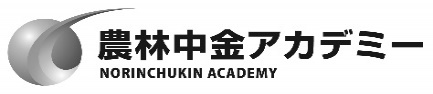 研修のねらい（こんな時）信連等の会内研修や県下ＪＡ等向け研修にかかるニーズを的確に把握し、それに基づく研修の企画・立案、円滑な研修運営を行うための知識・ノウハウおよび研修にかかるＰＤＣＡの運用手法等の習得を図ることをねらいとしています。想定する受講対象者信連等の研修担当部署または推進担当部署で会内またはＪＡ等向け研修の企画・運営を担当する職員。考え方（研修の骨格）県域内研修や県下ＪＡ等向け研修（説明会等を含む）に対するニーズの的確な把握、それに基づいた研修の企画・立案、円滑な運営を行うための準備及び現場や次につながる研修を実施するための手法等について学んでいただきます。関係者の声研修講師紹介研修プログラム（予定）事前課題基本テキスト（「研修開発入門」中原淳著　ダイヤモンド社）3章・4章の一読事前課題「研修準備シート」のご記入※研修準備シートについては、あらかじめ事務局あて提出していただきます。担当研修（予定のもの、過去に参加したものでも可）の研修資料一式のご準備募集人員　　　定員２０名※　応募人数が大幅に定員を上回った場合は、受講をお断り・調整する場合がありますので、予めご承知おきください。 正式なご案内は、事務の都合上、3週間前頃の送付となります。参加費用（予定）（消費税込）オンライン研修の受講端末について農林中央金庫が配付したiPad端末等、ウェブ会議システム「Webex Meetings」が安定して利用できる環境をご準備ください。(スマホでの参加はご遠慮ください) ウェブ会議システム上でのグループワークを予定しています。極力、受講者毎に1端末で受講してください。また、同じ会場で複数の端末を使用する場合は、マイク付きイヤホンを使用するなどハウリング防止対策を講じてください。通信環境の良い場所で受講してください。通信速度は以下のサイトで測定できます。(参考)　USENのスピードテストサイト⇒https://speedtest.gate02.ne.jp/　　　　　　上記サイトの判定結果のうち「ビデオ会議」が「快適」だと比較的安定します。農林中央金庫が配布したiPadでは、上記サイトにアクセスできません。ドコモ回線(4G)を利用しているスマホ等を利用して測定してください。お申込みの方法１２月２４日（金）までに以下の方法でお申込みください。以上セッション名内　　容講　師【１日目】　12:30接続開始【１日目】　12:30接続開始【１日目】　12:30接続開始【１日目】　12:30接続開始12:50事務連絡13:00＜開講＞○オリエンテーション○研修企画とは・研修の目的とプログラム概要・研修の目的、事務局の役割・研修開発プロセス霜鳥講師15:00○研修をデザインする・研修の目的と目標と評価・研修の1日のデザイン・セッションの学習デザイン霜鳥講師17:00 （終了）【２日目】　8:30接続開始【２日目】　8:30接続開始【２日目】　8:30接続開始【２日目】　8:30接続開始9:0010:3011:50○1日目の振り返り○より効果的な研修運営のために○研修を現場で活かす○まとめ・1日目を振り返り、研修の参加意欲を向上させる・インストラクター選定時の注意点・参加者募集時の工夫・研修直前の準備・研修の場にある情報・フォローとレポーティングの重要性・決意表明霜鳥講師12:00アンケート記入（12:10終了）金額備考受講料２９,９２０円教材費を含みます。宿泊代－－食事代－－合計２９,９２０円お申込み申込方法信農連・１ＪＡ県ＪＡ「研修申込・履歴管理システム」によりお申込みください。農林中金本支店N-Styleにより農林中金系統人材開発部へお申込みください。